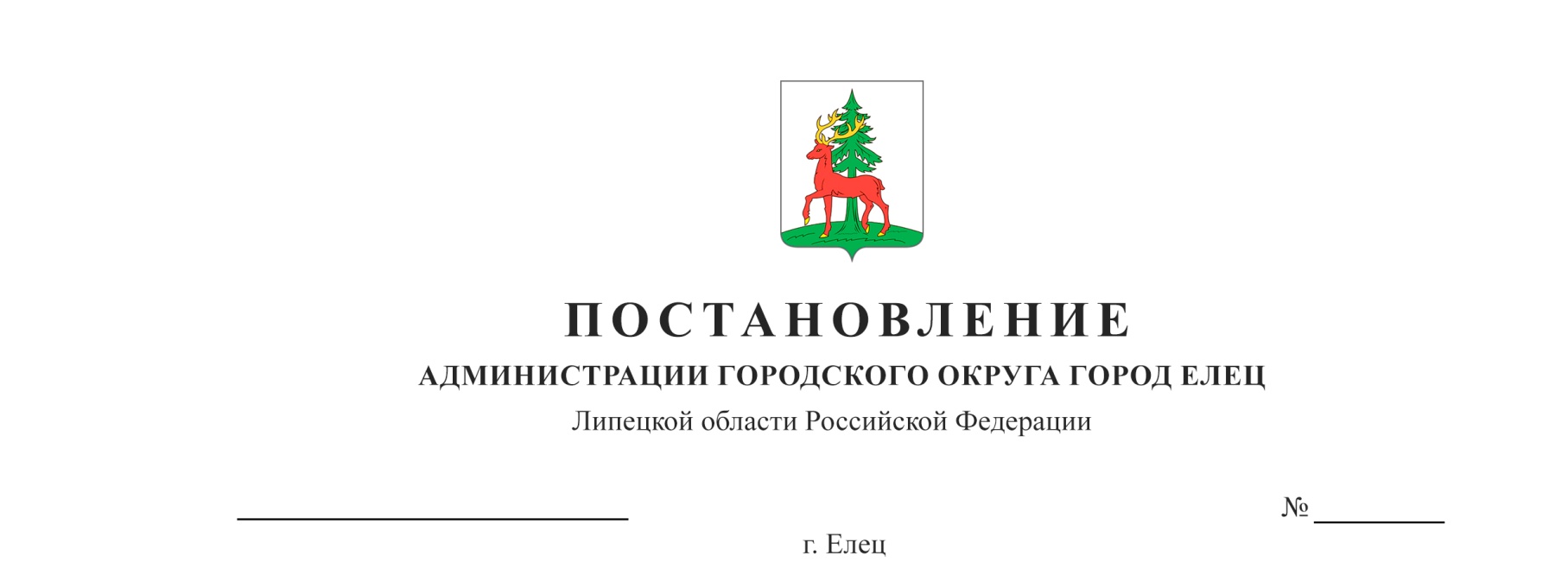 Об         утверждении      Порядкапредоставления субсидий социально ориентированным некоммерческим организациям городского округа город Елец              в 2024 годуВ целях поддержки социально ориентированных некоммерческих организаций городского округа город Елец, вовлечения их в решение задач социального развития, в соответствии со статьей 78, пунктом 2 статьи 78.1 и статьей 78.5 Бюджетного кодекса Российской Федерации, Федеральным законом от 12.01.1996 № 7-ФЗ «О некоммерческих организациях», Федеральным законом от 06.10.2003 № 131-ФЗ «Об общих принципах организации местного самоуправления в Российской Федерации», Постановлением Правительства Российской Федерации от 25.10.2023 № 1782 «Об утверждении общих требований к нормативным правовым актам, муниципальным правовым актам, регулирующим предоставление из бюджетов субъектов Российской Федерации, местных бюджетов субсидий, в том числе грантов в форме субсидий, юридическим лицам, индивидуальным предпринимателям, а также физическим лицам – производителям товаров, работ, услуг и проведение отборов получателей указанных субсидий, в том числе грантов в форме субсидий», Соглашением о предоставлении субсидии местному бюджету из областного бюджета от 15.02.2024 № 13 МО-24, решением Совета депутатов городского округа город Елец от 22.12.2023 № 122 «О «Бюджете городского округа город Елец на 2024 год и плановый период 2025 и 2026 годов» (с изменениями), постановлением администрации города Ельца от 24.12.2013 № 2008 «Об утверждении муниципальной программы «Повышение качества и доступности оказания услуг в сфере образования, культуры, физической культуры и спорта, молодежной политики городского округа город Елец» (с изменениями), учитывая заключение прокуратуры города Ельца, руководствуясь Уставом городского округа город Елец, администрация городского округа город ЕлецПОСТАНОВЛЯЕТ:1. Утвердить Порядок предоставления субсидий социально ориентированным некоммерческим организациям городского округа город Елец в 2024 году согласно приложению к настоящему постановлению.2. Настоящее постановление вступает в силу со дня его официального опубликования.3. Контроль за исполнением настоящего постановления возложить              на заместителя главы администрации городского округа город Елец 
М.В. Селянину.Глава городского округа город Елец       				    Е.В. БоровскихСаввина Александра Александровна+7 (47467) 2-01-34 ВНОСИТ:и.о начальника управленияпо физической культуре,спорту и молодежной политикиадминистрации городскогоокруга город Елец                   		                                                 И.Ю. КолчевСОГЛАСОВАНО:Первый заместитель главы администрации городского округагород Елец                                         			                              Н.М. РодионовЗаместитель главы администрации городского округагород Елец                                         			                    	          М.В. СелянинаНачальник Управления финансовадминистрации городского округа город Елец							                    	              Н.В. ЛыковаПредседатель правового комитетаадминистрации городского округагород Елец                                				                         Е.В. ЕршоваУправляющий делами администрацией  городского округа город Елец                                                                М.Н. СавчукПриложение к постановлениюадминистрации городскогоокруга город Елецот________________№_______Порядок предоставления субсидий социально ориентированным некоммерческим организациям городского округа город Елец в 2024 годуРаздел 1. Общие положения о предоставлении субсидий1. Порядок предоставления субсидий социально ориентированным некоммерческим организациям городского округа город Елец в 2024 году                (далее - Порядок) определяет условия и механизм предоставления в 2024 году субсидий социально ориентированным некоммерческим организациям городского округа город Елец (далее - субсидии) из бюджета городского округа город Елец (далее - городской бюджет), и проведение отбора получателей субсидии.2. Субсидии предоставляются в целях содействия развитию институтов гражданского общества, повышению гражданской активности в городском округе город Елец в рамках реализации подпрограммы 5 «Поддержка социально-ориентированных некоммерческих организаций и развитие гражданского общества» муниципальной программы «Повышение качества и доступности оказания услуг в сфере образования, культуры, физической культуры и спорта, молодежной политики городского округа город Елец», утвержденной постановлением администрации города Ельца от 24.12.2013 №2008 (с изменениями).3. Субсидии предоставляются управлением по физической культуре, спорту и молодежной политике администрации городского округа город Елец, осуществляющим функции главного распорядителя бюджетных средств, до которого в соответствии с бюджетным законодательством Российской Федерации как получателя бюджетных средств доведены в установленном порядке лимиты бюджетных обязательств на представление субсидий в 2024 году в соответствии с городским бюджетом (далее - Управление).4. Получателями субсидий являются социально ориентированные некоммерческие организации, осуществляющие деятельность на территории городского округа город Елец, и реализующие свои проекты на территории городского округа город Елец (далее - СО НКО) по следующим направлениям: 1) обеспечение безбарьерной среды жизнедеятельности и социальной адаптации и интеграции инвалидов и их семей;2) развитие образования, просвещения, науки, культуры, искусства, здравоохранения, профилактики и охраны здоровья граждан, пропаганды здорового образа жизни, улучшения морально-психологического состояния граждан, физической культуры и спорта и содействие указанной деятельности, а также содействие духовному развитию личности;3) экологическое воспитание, охрана окружающей среды и защита животных, деятельность в сфере краеведения;4) популяризация службы в рядах Российской армии, патриотическое и военно-патриотическое воспитание молодежи, организация и проведение мероприятий, посвященных общественно значимым событиям, памятным и юбилейным датам культурной и военной отечественной истории;5) развитие ветеранского движения, чествование ветеранов, участие ветеранов в патриотическом воспитании молодежи, разработка и издание мемуарных трудов участников Великой Отечественной войны и локальных войн;6) социальное обслуживание и социальная поддержка граждан, пропаганда семейных ценностей и поддержка семей;7) проведение мероприятий по исторической реконструкции, развитию этнокультурных традиций межнационального сотрудничества, сохранению, преумножению и защите самобытности, культурного и исторического наследия городского округа город Елец;8) развитие деятельности в области организации и поддержки благотворительности и добровольчества (волонтерства), организацию и проведение мероприятий по развитию благотворительной деятельности в интересах общества в целом или отдельных категорий граждан.5. Субсидии представляются СО НКО в порядке финансового обеспечения затрат.6. Информация о субсидиях размещается на едином портале бюджетной системы Российской Федерации (http://budget.gov.ru) (далее - единый портал) (в разделе единого портала), на официальном сайте администрации городского округа город Елец (https://elets-adm.ru/ ) (далее – сайт администрации), а также на сайте Добро.ру в разделе Добро.Навигатор (https://navigator.dobro.ru/) (далее – сайт Добро.Навигатор) в информационно-телекоммуникационной сети «Интернет».Раздел 2.  Условия и порядок предоставления субсидий1. К СО НКО на 1-е число месяца, предшествующего месяцу, в котором планируется проведение Конкурса предъявляются следующие требования: 1) СО НКО не являются иностранным юридическим лицом, в том числе местом регистрации которого является государство или территория, включенные в утвержденный Министерством финансов Российской Федерации перечень государств и территорий, используемых для промежуточного (офшорного) владения активами в Российской Федерации (далее - офшорные компании), а также российским юридическим лицом, в уставном (складочном) капитале которого доля прямого или косвенного (через третьих лиц) участия офшорных компаний в совокупности превышает 25 процентов (если иное не предусмотрено законодательством Российской Федерации). При расчете доли участия офшорных компаний в капитале российских юридических лиц не учитывается прямое и (или) косвенное участие офшорных компаний в капитале публичных акционерных обществ (в том числе со статусом международной компании), акции которых обращаются на организованных торгах в Российской Федерации, а также косвенное участие офшорных компаний в капитале других российских юридических лиц, реализованное через участие в капитале указанных публичных акционерных обществ;2) СО НКО не находятся в перечне организаций, в отношении которых имеются сведения об их причастности к экстремистской деятельности или терроризму;3) СО НКО не находятся в составляемых в рамках реализации полномочий, предусмотренных главой VII Устава ООН, Советом Безопасности ООН или органами, специально созданными решениями Совета Безопасности ООН, перечнях организаций и физических лиц, связанных с террористическими организациями и террористами или с распространением оружия массового уничтожения;4) СО НКО не должны получать средства из городского бюджета на основании иных муниципальных правовых актов на цели предоставления субсидии;5) СО НКО не являются иностранным агентом в соответствии с Федеральным законом от 14 июля 2022 года «О контроле за деятельностью лиц, находящихся под иностранным влиянием»;6) у СО НКО на едином налоговом счете отсутствует или не превышает размер, определенный пунктом 3 статьи 47 Налогового кодекса Российской Федерации, задолженность по уплате налогов, сборов и страховых взносов в бюджеты бюджетной системы Российской Федерации;7) у СО НКО должна отсутствовать просроченная (неурегулированная) задолженность по возврату в городской бюджет предоставленных субсидий, бюджетных инвестиций и иная просроченная (неурегулированная) задолженность по денежным обязательствам перед городским бюджетом;8) СО НКО не должны находится в процессе реорганизации, ликвидации, в отношении них не введена процедура банкротства, деятельность СО НКО не приостановлена в порядке, предусмотренном законодательством Российской Федерации;9) в реестре дисквалифицированных лиц отсутствуют сведения о дисквалифицированных руководителе, членах коллегиального исполнительного органа, лице, исполняющем функции единоличного исполнительного органа, или главном бухгалтере СО НКО.2. В зависимости от направлений реализации проектов к СО НКО предъявляются иные требования, включающие: 1) к СО НКО, реализующей проекты, которые направлены на обеспечение безбарьерной среды жизнедеятельности и социальной адаптации и интеграции инвалидов и их семей:- наличие проекта, направленного на обеспечение безбарьерной среды жизнедеятельности и социальную адаптацию и интеграцию инвалидов и их семей;- наличие опыта деятельности, направленной на обеспечение безбарьерной среды жизнедеятельности и социальную адаптацию и интеграцию инвалидов и их семей не менее пяти лет, предшествующих дню представленной заявки;- отсутствие нарушений по ранее заключенным соглашениям о предоставлении субсидии. 2) к СО НКО, реализующей проекты, которые направлены на развитие образования, просвещения, науки, культуры, искусства, здравоохранения, профилактики и охраны здоровья граждан, пропаганды здорового образа жизни, улучшения морально-психологического состояния граждан, физической культуры и спорта и содействие указанной деятельности, а также содействие духовному развитию личности:- наличие у организации проекта, направленного на развитие образования, просвещения, науки, культуры, искусства, здравоохранения, профилактики и охраны здоровья граждан, пропаганды здорового образа жизни, улучшения морально-психологического состояния граждан, физической культуры и спорта и содействие указанной деятельности, а также содействие духовному развитию личности;- наличие у организации опыта деятельности, развитие образования, просвещения, науки, культуры, искусства, здравоохранения, профилактики и охраны здоровья граждан, пропаганды здорового образа жизни, улучшения морально-психологического состояния граждан, физической культуры и спорта и содействие указанной деятельности, а также содействие духовному развитию личности, не менее одного года, предшествующего дню представления заявки;- отсутствие у организации нарушений по ранее заключенным соглашениям о предоставлении субсидии.3) к СО НКО, реализующей проекты, которые направлены на экологическое воспитание, охрану окружающей среды и защиту животных, деятельность в сфере краеведения:- наличие проекта, направленного на экологическое воспитание, охрану окружающей среды и защиту животных, деятельность в сфере краеведения;- наличие опыта деятельности, направленной на экологическое воспитание, охрану окружающей среды и защиту животных, деятельность в сфере краеведения, не менее одного года, предшествующего дню представления заявки;- отсутствие нарушений по ранее заключенным соглашениям о предоставлении субсидии.к СО НКО, реализующей проекты, которые направлены на популяризацию службы в рядах Российской армии, патриотическое и военно-патриотическое воспитание молодежи, организацию и проведение мероприятий, посвященных общественно значимым событиям, памятным и юбилейным датам культурной и военной отечественной истории: - наличие проекта, направленного на популяризацию службы в рядах Российской армии, патриотическое и военно-патриотическое воспитание молодежи, организацию и проведение мероприятий, посвященных общественно значимым событиям, памятным и юбилейным датам культурной и военной отечественной истории;- наличие опыта деятельности по популяризации службы в рядах Российской армии, патриотическому и военно-патриотическому воспитанию молодежи, организации и проведению мероприятий, посвященных общественно значимым событиям, памятным и юбилейным датам культурной и   военной отечественной истории;- отсутствие нарушений по ранее заключенным соглашениям о предоставлении субсидии.5) к СО НКО, реализующей проекты, которые направлены на развитие ветеранского движения, чествованию ветеранов, участию ветеранов в патриотическом воспитании молодежи, разработку и издание мемуарных трудов участников Великой Отечественной войны и локальных войн:- наличие плана проведения мероприятий по развитию ветеранского движения, чествованию ветеранов, участию ветеранов в патриотическом воспитании молодежи, разработке и изданию мемуарных трудов участников Великой Отечественной войны и локальных войн;- наличие опыта деятельности, направленной на развитие ветеранского движения, чествование ветеранов, участие ветеранов в патриотическом воспитании молодежи, разработку и издание мемуарных трудов участников Великой Отечественной войны и локальных войн, не менее пяти лет, предшествующих дню представления заявки;- отсутствие нарушений по ранее заключенным соглашениям о предоставлении субсидии.6) к СО НКО, реализующей проекты, которые направлены на социальное обслуживание и социальную поддержку граждан, на пропаганду семейных ценностей и поддержку семей:- наличие проекта, направленного на организацию и проведение мероприятий, посвященных общественно значимым событиям, памятным и юбилейным датам культурной и военной отечественной истории;- наличие опыта деятельности, направленной на организацию и проведение мероприятий, посвященных общественно значимым событиям, памятным и юбилейным датам культурной и военной отечественной истории, не менее одного года, предшествующего дню представления заявки;- отсутствие нарушений по ранее заключенным соглашениям о предоставлении субсидии. 7) к СО НКО, реализующей проекты, которые направлены на проведение мероприятий по исторической реконструкции, развитию этнокультурных традиций межнационального сотрудничества, сохранению, преумножению и защите самобытности, культурного и исторического наследия городского округа город Елец:- наличие проекта, направленного на проведение мероприятий по исторической реконструкции, развитию этнокультурных традиций межнационального сотрудничества, сохранению, преумножению и защите самобытности, культурного и исторического наследия городского округа город Елец;- наличие опыта деятельности, направленного на проведение мероприятий по исторической реконструкции, развитию этнокультурных традиций межнационального сотрудничества, сохранению, преумножению и защите самобытности, культурного и исторического наследия городского округа город Елец, не менее одного года, предшествующего дню представления заявки;- отсутствие у организации нарушений по ранее заключенным соглашениям о предоставлении субсидии.8) к СО НКО, реализующей проекты, которые направлены на развитие деятельности в области организации и поддержки благотворительности и добровольчества (волонтерства), организацию и проведение мероприятий по развитию благотворительной деятельности в интересах общества в целом или отдельных категорий граждан:- наличие проекта, направленного на развитие деятельности в области организации и поддержки благотворительности и добровольчества (волонтерства), организацию и проведение мероприятий по развитию благотворительной деятельности в интересах общества в целом или отдельных категорий граждан;- наличие опыта благотворительной и добровольческой (волонтерской) деятельности не менее одного года, предшествующего дню представления заявки;- отсутствие нарушений по ранее заключенным соглашениям о предоставлении субсидии.3. Субсидии предоставляются СО НКО, соответствующим требованиям, установленным настоящим Порядком, и прошедшим отбор.Способом проведения отбора СО НКО исходя из наилучших условий достижения результатов предоставления субсидий является конкурс проектов СО НКО по направлениям, указанным в пункте 4 раздела 1 настоящего Порядка, набравшие наибольшее количество баллов (далее - Конкурс).4. В целях проведения Конкурса Управление размещает не позднее 30.04.2024 года на сайтах администрации и Добро.Навигатор настоящий Порядок и объявление о проведение Конкурса с указанием:1) сроков проведения Конкурса;2) даты начала подачи 02.05.2024 года и окончания приёма заявок участников Конкурса 31.05.2024;3) наименования, места нахождения, почтового адреса, адреса электронной почты Управления;4) результата предоставления субсидии, а также его характеристик;5) сайтов в информационно-телекоммуникационной сети «Интернет», на которых обеспечивается проведение Конкурса: https://navigator.dobro.ru и https://elets-adm.ru/6) требований к СО НКО, определенных настоящим Порядком, и к перечню документов, предоставляемых СО НКО для подтверждения соответствия указанным требованиям;7) порядка подачи СО НКО заявок и требований, предъявляемых к форме и содержанию заявок;8) порядка отзыва заявок СО НКО, порядка их возврата, определяющего в том числе основания для возврата, и порядка внесения изменений в заявки;9) правила рассмотрения и оценки заявок СО НКО;10) порядка возврата заявок СО НКО на доработку;11) порядка отклонения заявок СО НКО, а также информации об основаниях их отклонения;12) объема распределяемой субсидии в рамках Конкурса, порядка расчета размера субсидии, установленного настоящим Порядком, правил распределения субсидии по результатам Конкурса, которые могут включать максимальный и минимальный размер субсидии, предоставляемой победителю Конкурса, а также предельного количества победителей Конкурса;13) порядка предоставления СО НКО разъяснений положений объявления проведении Конкурса, даты начала и окончания срока такого предоставления;14) срока, в течение которого победитель Конкурса (далее - получатель субсидии) подписывает соглашение;15) условий признания получателя субсидии уклонившимся от заключения соглашения;16) сроков размещения протокола подведения итогов Конкурса на сайтах администрации и Добро.Навигаторе. 5. СО НКО в сроки, указанные в объявлении о проведении Конкурса, представляет в Управление заявку на участие в Конкурсе на предоставление субсидий по форме согласно приложению №1 к настоящему Порядку (далее – заявка) с приложением следующих документов:1) описание проекта на предоставление субсидии по форме, предусмотренной приложением № 2 к настоящему Порядку;2) смета расходов на предоставление субсидии с обоснованием предполагаемых расходов, по форме, предусмотренной приложением № 3 к настоящему Порядку;3) заверенная копия устава СО НКО;4) копия документа, подтверждающего полномочия лица на подачу заявки от СО НКО, - в случае если заявку подаёт лицо, сведения о котором как о лице, имеющем право без доверенности действовать от имени СО НКО, не содержатся в едином государственном реестре юридических лиц;5) справка о состоянии расчетов СО НКО по налогам, сборам, страховым взносам, пеням, штрафам, процентам, подлежащих уплате в соответствии с законодательством РФ о налогах и сборах;6) справка об отсутствии сведений из реестра дисквалифицированных лиц на руководителя, членов коллегиального исполнительного органа, лица, исполняющего функции единоличного исполнительного органа, или главного бухгалтера СО НКО в реестре дисквалифицированных лиц;7) гарантийное письмо СО НКО о том, что:- СО НКО не находится в перечне организаций, в отношении которых имеются сведения об их причастности к экстремистской деятельности или терроризму;- не находятся в составляемых в рамках реализации полномочий, предусмотренных главой VII Устава ООН, Советом Безопасности ООН или органами, специально созданными решениями Совета Безопасности ООН, перечнях организаций и физических лиц, связанных с террористическими организациями и террористами или с распространением оружия массового уничтожения;- СО НКО не являются иностранным агентом в соответствии с Федеральным законом «О контроле за деятельностью лиц, находящихся под иностранным влиянием»;8) опись представленных документов.СО НКО может подать только одну заявку на участие в Конкурсе. В случае подачи СО НКО более одной заявки принимается заявка, поданная первая по дате и времени.Заявка и документы, указанные в настоящем подпункте, предоставляются в бумажных копиях, заверяются руководителем СО НКО с указанием фамилии, инициалов, должности и даты, а также печатью (при наличии) с резолюцией «Копия верна».Копии документов, состоящие из двух и более листов, должны быть пронумерованы и прошиты, заверены руководителем СО НКО с указанием фамилии, инициалов, должности и даты, а также печатью (при наличии) с резолюцией «Копия верна».Заявка и документы, указанные в настоящем подпункте, в электронном виде подаются путем заполнения соответствующих электронных форм на сайте Добро.Навигатор в личном кабинете СО НКО или направления копий документов в формате PDF в одном файле на электронный адрес Управления: elkdm@mail.ru.6. Регистрация заявок и прилагаемых к им документов осуществляется Управлением в сроки, отведенные на подачу заявок, в журнале учета заявок в день их поступления. В заявке, содержащей перечень принятых документов, поступившей на бумажном носителе, Управление ставит отметку, дату их поступления и присвоенный регистрационный номер. Заявка, поступившая в электронном виде, регистрируется в общий журнал учета заявок Управления, регистрационный номер присваивается в соответствии с датой и временем поступления заявки в Управление с сайта Добро.Навигатор или . на электронный адрес Управления: elkdm@mail.ru.СО НКО вправе отозвать заявку путем направления в Управление письменного заявления на бумажном носите или подписанной копии заявления в формате PDF в одном файле на электронный адрес Управления: elkdm@mail.ru Внесение изменений в заявку осуществляется путем предоставления дополнительной информации для включения ее в состав прилагаемых к заявке на бумажном носителе документов в Управление или редактированием заявки в личном кабинете на сайте Добро.Навигатор с соблюдением установленного срока приема заявок.7. Управление проверяет СО НКО и представленные документы на соответствие требованиям, установленным настоящим Порядком, в течение 3 рабочих дней с даты регистрации заявки в журнале учёта заявокПо результатам проверки СО НКО и рассмотрения представленных СО НКО документов, указанных в пункте 5 настоящего раздела, Управление принимает одно из следующих решений:1) о допуске к участию в Конкурсе - в случае соответствия СО НКО и представленных документов требованиям, установленным настоящим Порядком,2) об отказе в участие в Конкурсе - в случае несоответствий СО НКО и представленных документов требованиям, установленным настоящим Порядком.Уведомление об участие в Конкурсе направляется СО НКО в течение 2 рабочих дней со дня принятия соответствующего решения.8. СО НКО, не соответствующие требованиям, установленным пунктом 4 раздела 1 и пунктами 1, 2 раздела 2 настоящего Порядка, к участию в Конкурсе не допускаются.9. Документы, не соответствующие требованиям, установленным пунктом 5 раздела 2 настоящего Порядка, отклоняются и СО НКО не возвращаются. СО НКО не допускается к Конкурсу.10. Основания для отклонения заявки СО НКО:1) несоответствие СО НКО требованиям, установленным пунктами 1, 2 настоящего раздела:2) непредставление (представление не в полном объеме) документов, указанных в объявлении о проведении Конкурса, предусмотренных пунктом 5 настоящего раздела;3) несоответствие представленных СО НКО заявок и (или) документов требованиям, установленным в объявлении о проведении Конкурса, предусмотренных пунктом 5 настоящего раздела;4) недостоверность информации, содержащейся в документах, представленных СО НКО в целях подтверждения соответствия установленным настоящим Порядком требованиям.11. Проведение Конкурса возлагается на комиссию, создаваемую администрацией городского округа город Елец (далее - Комиссия). Состав и положение о Комиссии утверждаются правовым актом администрации городского округа город Елец.12. Комиссия созывается Управлением в течение 3 рабочих дней                 со дня окончания приема заявок.13. Комиссия осуществляет оценку проектов по критериям, определенным приложением № 4 к настоящему Порядку. 14. Для оценки проекта по критериям применяется 5-балльная шкала, где учитываются следующие значения баллов:0 баллов - проект полностью не соответствует данному критерию;1 балл - проект в незначительной степени соответствует данному критерию;2 балла - проект в малой степени соответствует данному критерию;3 балла - проект в средней степени соответствует данному критерию;4 балла - проект в значительной степени соответствует данному критерию;5 баллов - проект полностью соответствует данному критерию.15. Оценки членов Комиссии по проекту заносятся в оценочную ведомость проекта для предоставления субсидий (приложение № 4                         к настоящему Порядку).Путем сложения всех баллов, полученных по каждому критерию, рассчитывается общий балл, который отражается в итоговой оценочной ведомости проектов для предоставления субсидий (приложение № 5                           к настоящему Порядку), формируется рейтинг заявок участников Конкурса для предоставления субсидий (приложение № 6 к настоящему Порядку).При равенстве общего балла у нескольких участников Конкурса победители Конкурса определяются голосованием.16. Итоги заседания Комиссии оформляются протоколом, который                    в течение 3 рабочих дней с даты заседания Комиссии вместе со списком победителей Конкурса - получателями субсидий передается в Управление для подготовки проекта правового акта администрации городского округа город Елец о предоставлении субсидий и направления его Главе городского округа город Елец для подписания.17. В течение 3 рабочих дней со дня, следующего за днем получения протокола заседания Комиссии, Управление обеспечивает его размещение на сайте администрации, включающего следующие сведения:- дата, время и место рассмотрения заявок;- дата, время и место оценки заявок СО НКО;	- информацию о СО НКО, заявки которых были рассмотрены;- информацию о СО НКО, заявки которых были отклонены, с указанием причин их отклонения, в том числе положений объявления о проведении Конкурса, которым не соответствуют заявки;	- последовательность оценки заявок, присвоенные заявкам значения по каждому критерию из предусмотренных критериев оценки, принятое на основании результатов оценки заявок решение о присвоении заявкам порядковых номеров;	- наименование получателей субсидий, с которыми заключается соглашение, и размер предоставляемой ему субсидии.18. Управление в течение 3 рабочих дней с момента получения протокола подготавливает правовой акт администрации городского округа город Елец о предоставлении субсидии СО НКО и направляет его Главе городского округа город Елец для подписания. 19. Размер субсидии определяется исходя из расчета затрат на реализацию проекта, но не более средств, предусмотренных на эти цели в городском бюджете на 2024 год, на один вид субсидии и устанавливается Комиссией.В случае превышения фактической потребности в субсидии над суммой средств, предусмотренных в городском бюджете на 2024 год, сумма субсидии распределяется между получателями субсидий пропорционально принятым к субсидированию затратам.При выделении дополнительных средств их сумма распределяется между получателями субсидий пропорционально принятым к субсидированию затратам из городского бюджета на цели, указанные в пункте 2 раздела 1 настоящего Порядка.20. Управление в течение 10 рабочих дней с даты принятия правового акта администрации городского округа город Елец о предоставлении субсидий подписывает с каждым получателем субсидии соглашение о предоставлении субсидии согласно форме, утвержденной Управлением финансов администрации городского округа город Елец (далее - Соглашение).21. СО НКО будет признана уклонившейся от заключения Соглашения в случае не подписания Соглашения.22. Конкурс может быть перенесен, о чем оформляется приказ Управления, который публикуется в течение 5 рабочих дней со дня его подписания на сайте администрации в следующих случаях:- по результатам рассмотрения заявок нет заявок, соответствующих требованиям, установленным в объявлении о проведении Конкурса;- по окончанию срока подачи заявок не подано ни одной заявки;- по результатам рассмотрения заявок отклонены все заявки;- по результатам рассмотрения проектов ни один проект не набрал балл больший или равный установленному минимальному значению в пункте 14 раздела 2 настоящего Порядка.22. В случае превышения фактической потребности в субсидии над суммой бюджетных ассигнований, предусмотренных городским бюджетом на цели, указанные в пункте 2 раздела 1 настоящего Порядка, размер субсидии каждому из получателей субсидии определяется конкурсной комиссией.23. Субсидия перечисляется получателю субсидии в полном объёме средств, предусмотренных в Соглашении.24. В течение 30 рабочих дней со дня, следующего за днём заключения Соглашения Управление обеспечивает перечисление субсидий с лицевого счёта Управления на расчётные счета, открытые получателем субсидий в учреждениях Центрального банка Российской Федерации или кредитных организациях, указанных в Соглашении.25. Результатом предоставления субсидий является повышение гражданской активности жителей городского округа город Елец за счет увеличение количества участников, охваченных мероприятиями в рамках реализации проектов СО НКО.Характеристика планируемого результата предоставления субсидии: количество фактических участников, принявших участие в проекте СО НКО, от планируемого значения.Конкретные значения планируемого результата предоставления субсидий устанавливаются в Соглашении.Раздел 3. Требования в части представления отчётности, осуществления контроля (мониторинга) за соблюдением условий и порядка предоставления субсидий и ответственности за их нарушение1. Порядок и сроки предоставления СО НКО отчетности о достижении значений результатов и показателей, необходимых для достижения результата предоставления субсидии, указанного в пункте 25 раздела 2 настоящего Порядка, устанавливаются соглашением.Порядок и сроки проверки и принятия Управлением отчетности, представленной СО НКО устанавливаются соглашением.2. Управление и уполномоченные органы муниципального финансового контроля проводят мониторинг достижения результатов предоставления субсидии исходя из достижения значений результатов предоставления субсидии, определенных соглашением, и событий, отражающих факт завершения соответствующего мероприятия по получению результата предоставления субсидии (контрольная точка) в порядке и по формам, утвержденными приказом Министерства финансов Российской Федерации от 29.09.2021 № 138н «Об утверждении Порядка проведения мониторинга достижения результатов предоставления субсидий, в том числе грантов в форме субсидий, юридическим лицам, индивидуальным предпринимателям, физическим лицам - производителям товаров, работ, услуг».3. Управление осуществляет проверку соблюдения СО НКО условий и порядка предоставления субсидии, в том числе в части достижения результата предоставления субсидии, указанного в пункте 25 раздела 2 настоящего Порядка, а уполномоченные органы государственного (муниципального) финансового контроля осуществляют проверку соблюдения частной общеобразовательной организацией условий и порядка предоставления субсидии в соответствии со статьями 268.1 и 269.2 Бюджетного кодекса Российской Федерации. Согласие частной общеобразовательной организации на проведение таких проверок включается в условия соглашения. 4. В случае нарушения СО НКО условий и порядка предоставления субсидий, выявленных в том числе по фактам проверок, проведенных Управлением и (или) органом муниципального финансового контроля, а также в случае недостижения значений результата предоставления субсидий, указанного в пункте 25 раздела 2 настоящего Порядка, СО НКО в соответствии с Соглашением направляется требование (предписание) об обеспечении возврата субсидий в городской бюджет в размере и в сроки, указанные в требовании (предписании).5. При отказе от добровольного возврата субсидии в городской бюджет СО НКО её взыскание осуществляется в судебном порядке в соответствии с действующим законодательством.                                                                                  Приложение № 1к Порядку предоставления субсидий социально ориентированным некоммерческим организациям городского округа город Елец              в 2024 годуЗАЯВКАна предоставление субсидии социально ориентированной некоммерческой организацией городского округа город Елец в 2024 году_________________________________________________________________________________________________________________________________(направление субсидии)Липецкая область городской округ город Елец «___» ____________ 2024 год1. Наименование организации:__________________________________________2. Наименование направления: _________________________________________3. Наименование проекта:______________________________________________4. Заявленная сумма проекта:___________________(сумма прописью) рублей.5. Социальная значимость проекта (кратко):_____________________________6. Охват целевой аудитории :__________________________________________7. Ф.И.О. (полностью) руководителя организации: ________________________контактный телефон : _________________________________________________8. Ф.И.О. (полностью) бухгалтера: ______________________________________контактный телефон : ________________________________________________9. Сведения об организации: Организация-заявитель10. Опыт организации в проведении мероприятий по заявленному направлению:11. Имеющиеся в распоряжении организации материально-технические ресурсыНастоящим подтверждаем достоверность предоставленной информации.Подпись руководителя организации: _________________ (Ф.И.О. полностью)                                                                          (подпись) Подпись бухгалтера:                            _________________ (Ф.И.О. полностью)                                                                           (подпись)                     М.П.Дата составления: «___» ________________ 2024 г.Настоящим подтверждаю достоверность предоставленной информации (в том числе документов), представленной в составе заявки, а также даю согласие на публикацию (размещение) в информационно-телекоммуникационной сети «Интернет», предоставленной информации, а также согласие на обработку персональных данных, установленных Федеральным законом Российской Федерации от 27.07.2006 №152 - ФЗ «О персональных данных».	Уведомления прошу направить следующим способом:«____»__________________2024 г.М.П.Приложение № 2к Порядку предоставления субсидий социально ориентированным некоммерческим организациям городского округа город Елец              в 2024 годуОПИСАНИЕ
проекта  на предоставление субсидии социально ориентированной некоммерческой организацией городского округа город Елец в 2024 году________________________________________________________________(направление субсидии)1. Наименование проекта: ____________________________________________2. Цель и задачи проекта:______________________________________________3. Целевая аудитория (описание целевой аудитории с указанием количественного и качественного охвата целевой группы):__________________4. Сроки проведения проекта:______________________________________5. География проекта:_____________________________________________6. Календарный план (этапы) программы проекта:7. Организации и учреждения, привлекаемые для реализации проекта (спонсоры):____________________________________________________________________8. Ожидаемые результаты (ожидаемый эффект от реализации проекта):____________________________________________________________________9. Ожидаемые результаты проекта:  10. Краткое описание персонала (количество привлеченных специалистов, их профессиональный опыт и знания):____________________________________________________________________Настоящим подтверждаю достоверность предоставленной мною информации.Подпись руководителя организации: _________________ (Ф.И.О полностью)							  (подпись)Дата составления: «___» ______________ 2024 г.                                 Приложение № 3к Порядку предоставления субсидий социально ориентированным некоммерческим организациям городского округа город Елец              в 2024 годуСМЕТА РАСХОДОВна предоставление субсидии социально ориентированной некоммерческой организацией городского округа город Елец в 2024 году                                   ____________________________________________________________________________________________________________________________________(название субсидии)Подпись руководителя организации: _________________ (Ф.И.О. полностью)                                                                           (подпись)           Подпись бухгалтера:                            _________________ (Ф.И.О. полностью)                                                                           (подпись)                                                               Приложение № 4к Порядку предоставления субсидий социально ориентированным некоммерческим организациям городского округа город Елец              в 2024 годуОЦЕНОЧНАЯ ВЕДОМОСТЬ ПРОЕКТАдля предоставления субсидий социально ориентированным некоммерческим организациям городского округа город Елец в 2024 году____________________________________________________________________________________________________________________________________(направление субсидии)____________________________________________________________________________________________________________________________________(наименование организации)Подпись члена комиссии ____________________________(Ф.И.О. полностью)                                                                  (подпись)                                                      Приложение № 5к Порядку предоставления субсидий социально ориентированным некоммерческим организациям городского округа город Елец              в 2024 годуИТОГОВАЯ ОЦЕНОЧНАЯ ВЕДОМОСТЬ ПРОЕКТОВ для предоставления субсидий социально ориентированным некоммерческим организациям городского округа город Елец в 2024 годуПредседатель комиссии____________________________ (Ф.И.О. полностью)                                                                           (подпись)                       Приложение № 6к Порядку предоставления субсидий социально ориентированным некоммерческим организациям городского округа город Елец              в 2024 годуРЕЙТИНГ ЗАЯВОК участников конкурса проектов для предоставления субсидий социально ориентированным некоммерческим организациям городского округа город Елец в 2024 году____________________________________________________________________________________________________________________________________(направление субсидии)Председатель комиссии____________________________ (Ф.И.О. полностью)                                                                           (подпись)                       Регистрационный номер №: ___________Дата регистрации заявки: ___________9.1.  ОГРН           Сведения из ЕГРЮЛ            9.2.  ИНН КПП    9.3.Дата регистрации организации9.4Сокращенное наименование организации9.5Адрес (место нахождение) организации9.6Фактическое место нахождения организации9.7.  Руководитель организацииФИО - должность 9.7.1.Дата рождения руководителя9.7.2.Информация о наличии лиц, имеющих право подписи без доверенностиФИО - должность9.8.  Основные виды деятельности организации9.9.  Целевые группы, опыт работы с которыми имеет организация9.10.  Контактный номер организации             9.11.Адрес электронной почты для направления организации уведомлений9.12.Организация в теле-коммуникационной сети «Интернет»9.12.1.Веб-сайт9.12.2.Группы в соц.сетях9.13.Информация о наличии коллегиального органа управления 9.13.1.Руководители коллегиального органа управления организацииФИО - должность9.14.  Главный бухгалтер             ФИО - должность9.14.1  Контактный номер телефон бухгалтера                9.15.Учредители организации-заявителя9.16.Обособленные структурные подразделения организации-заявителя9.17.Участие (членство)в других некоммерческих организациях9.18.Участие в коммерческих организациях9.19.Количество членов (участников) организациях: физ.лиц, юр.лиц9.20.Количество штатных работников9.21.Количество добровольчев9.22.Доходы организации (в рублях) за предыдущий год:- гранты;- членские и прочие взносы;- пожертвования;- средства, полученные из областного бюджета;- средства, полученные из муниципального бюджета;- средства, полученные из федерального бюджета;- доходы (выручка) от реализации товаров, работ, услуг, имущественных прав;- внереализованные доходы (дивиденды проценты по депозитам и прочие)9.23.Общая сумма расходов организации за предыдущий год9.24.Количество благополучателей за предыдущий год (с января по декабрь)9.25.  Банковские реквизиты:             9.25.1.Наименование банка                    9.25.2.Номер расчетного счета                9.25.3.ИНН организации                   9.25.4.БИК                               9.25.5. КПП                               9.5.6. Корреспондентский счет            10.1.Мероприятие № 1 (наименование)10.1.1.Сроки реализации                         10.1.2.Объемы и источники финансирования        10.1.3.С какими организациями сотрудничали      10.1.4.Публикации в СМИ о проведенных мероприятиях  наименование СМИ,          
количество публикаций  …11.1.Помещение11.2.Оборудование                         11.3.Другое        11.4.Публикации в СМИ      _________________________________________________________________(наименование должности руководителя СО НКО)(подпись)(фамилия, инициалы)№п/пРешаемая проблемаМероприятие, его содержание, место проведения Дата началаДата окончанияОжидаемые результатыКоличественные результатыЦелевые группыКоличественные результатыКоличественные результатыКачественные результаты и способы их измененияКоличественные результатыЦелевые группыНаименование показателяЗначениеКачественные результаты и способы их изменения№п/пСтатьи расходовОбщая стоимость, руб.Софинансирование(если имеется), руб.Запрашиваемая сумма, руб.1.Оплата труда1.1.Оплата труда штатных работников, включая НДФЛ1.2.Выплаты физическим лицам на оказание ими услуг (выполнение работ) по гражданско-правовым договорам1.3…2.Страховые взносы2.1.Страховые взносы с выплат штатных сотрудников2.2.Страховые взносы с выплат физическим лицам по гражданско-правовым договорам…3.Командировочные расходы, а также аналогичные расходы по гражданско-правовым договорам4.Офисные расходы (аренда нежилого помещения, коммунальные услуги, услуги связи, услуги банков, электронный документооборот, почтовые услуги, компьютерное оборудование и программное обеспечение (включая справочные информационные системы, бухгалтерское программное обеспечение), канцтовары и расходные материалы)5.Приобретение, аренда специализированного оборудования, инвентаря и сопутствующего расходов6.Разработка и поддержка сайтов, информационных систем и иные аналогичные расходы7.Оплата юридических, информационных, консультационных услуг и иные аналогичные расходы8.Расходы на проведение мероприятий9.Издательские, полиграфические и сопутствующие расходы10.Прочие прямые расходыИТОГО:КритерийОценкасоциальная значимость проектаЛогическая связанность и реализуемость проекта, соответствие мероприятий проекта его целям, задачам и ожидаемым результатамИнновационность, уникальность проектаСоответствие планируемых расходов на реализацию проекта и его ожидаемых результатов, адекватность, измеримость и достижение таких результатовРеалистичность бюджета проекта и обоснованность планируемых расходов на реализацию проектовМасштаб реализации проектаСобственный вклад организации и дополнительные ресурсы, привлекаемые на реализацию проекта, перспективы его дальнейшего развитияОпыт успешной реализации программ, проектов по соответствующему направлению деятельностиСоответствие опыта и компетенций проектной команды планируемой деятельностиИнформационная открытость организации№п/пНаименование организацииНазвание субсидииОбщий балл№ п/пНазвание организацииСредний балл